ANGLEŠČINADanes pa boš tudi sam v zvezek napisal (in narisal), kaj imaš oblečeno.Za naslov lahko napišeš kar I'm wearing …Lahko si ogledaš moj primer: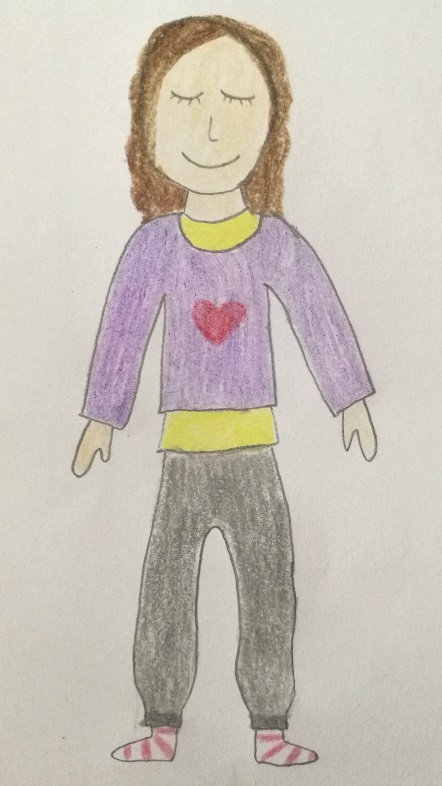 